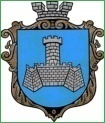 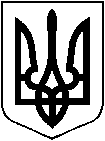 УКРАЇНАм. Хмільник Вінницької областіРОЗПОРЯДЖЕННЯМІСЬКОГО ГОЛОВИВід 23.11.2018р.                                                                              №440-рПро внесення змін до розпорядження міського голови від 15.11.2018р. №430-р «Про скликання та порядок підготовки54сесії міської ради 7 скликання»У зв’язку з проведенням 20 листопада 2018 року 54 та 55 позачергових сесій Хмільницької міської ради 7 скликання,керуючисьст.50,59 Закону України “Про місцеве самоврядування в Україні”:1. Внести зміни до розпорядження міського голови від 15.11.2018р. №430-р «Про скликання та порядок підготовки 54сесії міської ради 7 скликання», виклавшип.1 в наступній редакції:«Скликати чергову 56 сесію міської ради 7 скликання 05 грудня 2018 року о 10.00 годині в залі засідань міської ради /2 поверх/»         2.Замінити в п.4 цифри та слова «26 листопада» на «30 листопада». 3. Відділу інформаційної діяльності та комунікацій із громадськістю міської ради про місце, дату, час проведення та порядок денний сесії поінформувати населення через офіційний веб-сайт міста Хмільника, а відділу організаційно-кадрової роботи міської ради депутатів міської ради.4.Контроль за виконанням цього розпорядження залишаю за собою.В.о міськогоголови, секретар міської ради							П.В. КрепкийО.В. ТендерисН.А. БуликоваО.О. Найчук